ПРОТОКОЛпроведения аукциона по продаже права на заключение договора на установку и эксплуатацию рекламной конструкции, место размещения: Томская область, Кожевниковский район, с. Кожевниково, ул. Ленина, четная сторона между ул. Гагарина и шашлычной (на расстоянии 100 м от пересечения ул. Гагарина и ул. Ленина)(лот № 2)с. Кожевниково	02 ноября 2021 г.Аукцион по продаже права на заключение договора на установку и эксплуатацию рекламной конструкции, проводится на основании Решения Думы Кожевниковского района от 28.02.2011 г. №40.Конкурсная комиссия в составе:Носикова Е.А..Савельева В.И,Скаридова О.В.Галова Т.Ю.Риферт Е.А.Шерстобоева Н.В.Белотурова А.А.Аукционист: Носикова Е.А.Предмет аукциона: право на заключение договора на установку и эксплуатацию рекламной конструкции, место размещения: Томская область, Кожевниковский район, с. Кожевниково, ул. Ленина, четная сторона между ул. Гагарина и шашлычной (на расстоянии 100 м от пересечения ул. Гагарина и ул. Ленина), (лот № 2).По данному лоту поступила одна заявка.Единственный участник: ИП Никитина Галина Владимировна.Аукцион признан несостоявшимся.Настоящий протокол составлен в двух экземплярах, из которых один остается у организатора торгов, второй экземпляр передается единственному участнику.Подписичленов комиссии:11.00 час.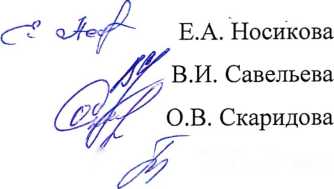 /	Т.Ю. ГаловаWifymw-Stff-WЕ.А. Риферт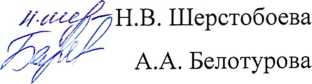 Протокол получен в 1экз.